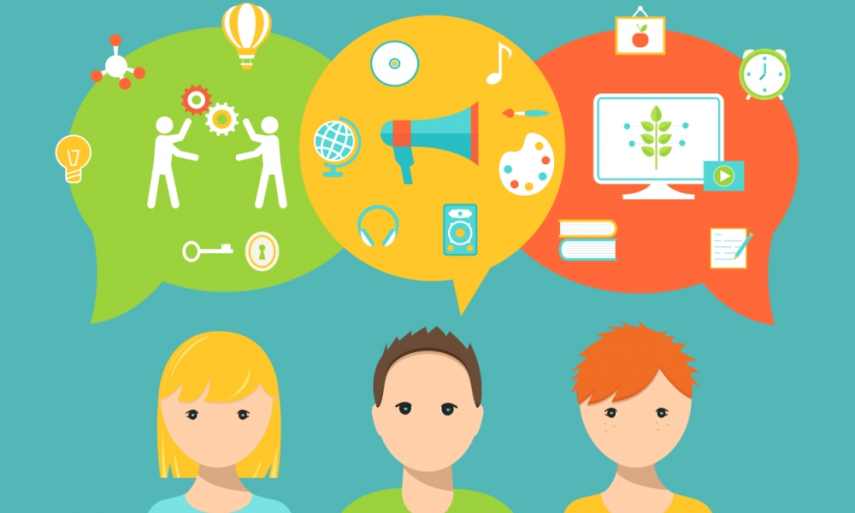 How Do YouLearn Best?Directions:Go to platform.majorclarity.com Enter your student email addressScroll down & click “Continue with Google”This will take you to your Wake ID Portal & back to Major Clarity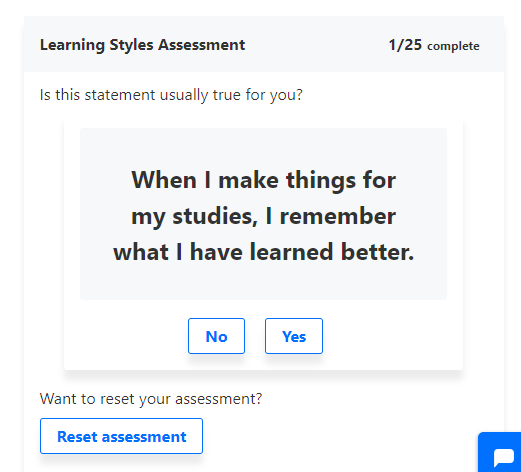  Click on Edit your Profile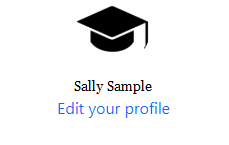  Scroll down and find Learning Styles Assessment on  the bottom right of the screen.  Begin to answer the 25 questions.  What learning style got the highest percentage for you?    ____________________________________________ Check to see how accurate you think the survey was on  determining what kind of learner you are.  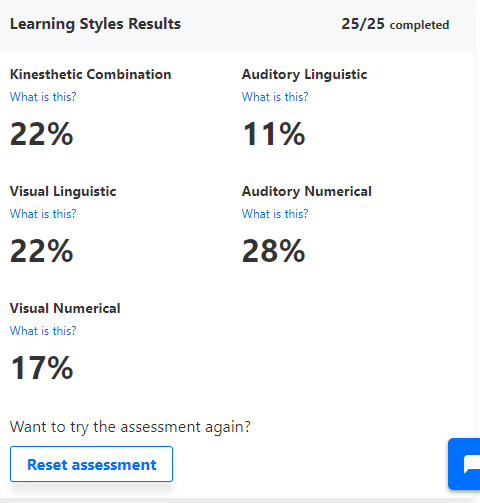   Click on What is this under your top learning style. How can this information help you as a student?__________________________________________________________________________________________ List some ways that your learning style could affect your future career:_______________________________________________________________________________________